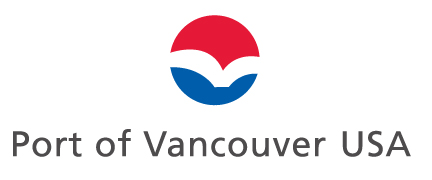 Community Fund Application 2022Applications due January 31, 2022Instructions Answer each question as requested below.  If you need more room, attach additional sheets.Attach all required documentsSign and date applicationSend or deliver completed application to:Julie Rawls, Community Relations ManagerPort of Vancouver USA3103 NW Lower River Rd.Vancouver, WA  98660Or scan and email to:  jrawls@portvanusa.comOrganizationName _____________________________________________________________________Address _____________________________________________________________________City __________________County _____________State _________Zip/postal code ________Website ____________________________________________________________________Is organization a:      ______non-profit (501c3) group            ______community group  Does the applicant group serve/reside within the port district?  (Funds must be used within the port district.)___yes    ____noShort description of organization’s purpose/focus: _______________________________________________________________________________________________________________________________________________________________________________________________Organization Representative/Contact:Name _____________________________________________________________________Address _____________________________________________________________________City __________________County _____________State _________Zip/postal code ________Phone: ____________________________Email: ___________________________________What is your role in the organization? _____________________________________________Name of project: __________________________________________________________________Date of project/event/program if applicable: ______________________________________________________________________________Total project cost:  ____________________________________________________________Total funds requested through the Community Fund: _____________________________________________________________________________Does your project offer funds to be matched with port funds?  If so, please explain the match below: (See “additional points” in Program Overview document.)     ____________________________________________________________________________________________________________________________________________________________________________________________________________________________________          If match is in-kind (in-house printing, design services, etc.) please provide details:  __________________________________________________________________________________________________________________________________________________________Identify which required goal(s) are met by your project.  Check all that apply:______ Economic development______Tourism______Workforce and skills developmentHow will the Community Fund help further your project? _______________________________________________________________________________________________________________________________________________________________________________________________________________________________________________________________________________________________________________________How does your project support the port’s mission and goals outlined in the Port of Vancouver Strategic Plan? __________________________________________________________________________________________________________________________________________________________________________________________________________________________________________________________________________________________________________Will the Community Fund help fill a funding gap in your project/event/program? If so, please explain:____________________________________________________________________________________________________________________________________________________________Does your organization have a board of directors or oversight committee?  If so, please attach the names and affiliations of all members on a separate sheet of paper._____ yes         ______noIs your organization on social media?  If so, list platforms    _________yes   __________no__________________________________________________________________________________________________________________________________________________________________________________________________________________________________________If your request is for an event, where will the event be held/located and on what date or time of year? __________________________________________________________________________________________________________________________________________________________How will you promote your event? __________________________________________________________________________________________________________________________________________________________________________________________________________________________________________What opportunities are available to promote the port’s involvement?  (Website/social media, logo on flyers, newsletter mention, attend event/port speaker at event, etc.)______________________________________________________________________________________________________________________________________________________________________________________________________________________________________Please tell us how the COVID pandemic might affect your project.  In other words, can your project proceed in a scenario where people are advised to stay home or not gather in groups._________________________________________________________________________________________________________________________________________________________________________________________________________________________________By signing this application, the applicant fully understands the requirements and conditions of the Port of Vancouver USA’s Community Fund program.  In addition, if approved, you will agree to meet all the terms and conditions of the Community Fund to be eligible for reimbursement.  No funds will be provided to your organization prior to completion of required documentation submitted to, reviewed and approved by the Port of Vancouver USA._____________________________________________		____________________Authorized Signer’s Name and Title					DateDocuments to Attach:Completed W-9 form (required of all applicants)Proof of non-profit status (if applicable)Board configuration (if applicable)Questions?  Please contact Julie Rawls, Community Relations Manager at 360-448-8615 or jrawls@portvanusa.com.